Использование развивающих игр В.В. Воскобоича  в формировании представлений  дошкольников о городе.       Игры, разработанные В.В. Воскобовичем совершенствуют память, воображение, внимание, восприятие, логическое  и  творческое  мышление, речь. С их помощью осуществляется интеллектуально-творческое развитие детей, психологическая, специальная подготовка их к школе. Использование авторских игр с постоянным и постепенным усложнением является Технологией  интенсивного  развития интеллектуальных способностей у детей трех-семи лет. Одной из задач технологии является формирование базисных представлений об окружающем мире.        К знакомству с окружающем миром я отношу и знакомство ребенка с городом, в котором он живет; историей и географией этого города; знакомство с той Петербургской средой, которая его окружает. Формируя эти представления у ребенка, мы даем возможность выйти социально защищенными в этот мир города, не испугаться, а максимально адаптироваться в нем, чувствовать себя комфортно, и как следствие этого умение ориентироваться в любой жизненной ситуации. Таким образом, используя технологии В.В. Воскобовича и предложенная им игра Геоконт помогает мне в работе над формированием представлений детей о родном городе.      ГЕОКОНТ – представляет   собой   деревянное   поле   с    закрепленными  на  нем  «гвоздиками», на которых в ходе игры натягиваются разноцветные резинки. С их помощью   на   игровом   поле   можно   создавать   геометрические   фигуры  различного  размера, разнообразные контуры предметных форм окружающего мира, симметричные и не симметричные узоры.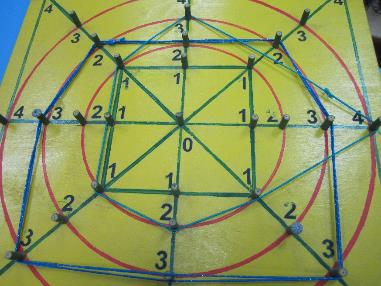 За многолетнюю практику использования этих пособий я решила дополнить пособие  Геоконт  дополнительными полями, которые помогают формированию у детей более устойчивых знаний о своем городе, районе, родном доме и о достопримечательностях города.Дополнительное полеДополнительные задания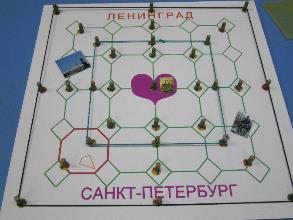 Поле «Названия города».Помогает запомнить основные названия города. С помощью резинок ребенок моделирует свой город. Так как схема разделена  на правильные восьмиугольники- соты, идет ассоциация  на деление города на районы, где одна из сот- Приморский район.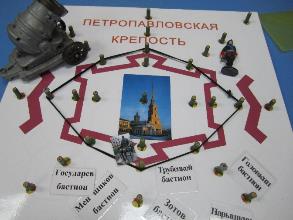 Поле «Петропавловская крепость».Помогает запомнить название и расположение бастионов, куртин, равелинов Петропавловской крепости.  Рассказать о традиции полуденного выстрела , его истории.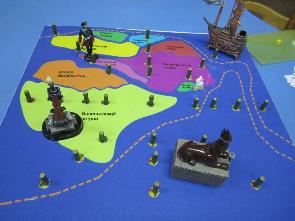 Поле «Самые крупные острова» в дельте Невы. Помогает смоделировать путешествие на различные острова, запомнить их названия и главные объекты культурного наследия, которые на них находятся.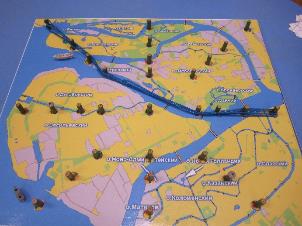 Поле «Голубые дороги города».Помогает запомнить водные пути города. Названия рек, каналов, протоков, озер, залива и моря, формируют понятие дельты Невы. Работа с этим полем помогает задействовать тему экологического воспитания детей, чистоту воды и всю важность этой проблемы для города и его жителей. 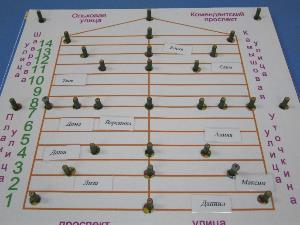 Поле «Мой дом».Работа с этим полем помогает запомнить свой адрес и ориентировке в пространстве (выше, ниже, лево, право).К полю прилагаются карточки с именами детей. Этаж дома и улицу соединяем резинками, номер дома и квартиры выкладываем цифрами.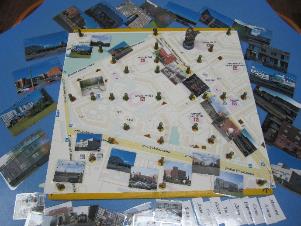 Поле «Микрорайон озера Долгое»Работа с этим полем помогает лучше запомнить свой адрес, улицу, на которой они живут, так как маршрут прохождения от дома до детского сада они показывают, натягивая резинку. Те дети, которые не живут в нашем микрорайоне, показывают место перехода через улицу и повторяют правила прохождения улицы перед едущим транспортом.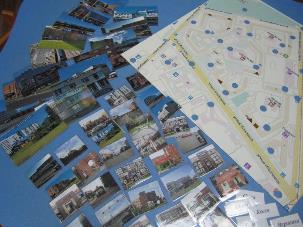 Дополнительные карточки с изображением общественных учреждений, которые расположены на пути следования ребенка по любому маршруту, выкладываются по периметру поля и помогают ребенку составить рассказ о своем маршруте (булочная, продуктовый магазин, зоолечебница, аптека, банк, парикмахерская, аптека, банк, кафе и так далее).